Об отчете исполнения бюджета сельского поселения Иглинский сельсовет муниципального района Иглинский район Республики Башкортостан за 9 месяцев 2015 годаЗаслушав и обсудив информацию начальника МКУ «Централизованная бухгалтерия сельских поселений МР Иглинский район РБ» Фаткуллиной М.Г. «Об отчете исполнения бюджета сельского поселения Иглинский сельсовет муниципального района Иглинский район Республики Башкортостан за 9 месяцев 2015 года» Совет сельского поселения Иглинский сельсовет муниципального района Иглинский район Республики Башкортостан решил: Отчет об исполнении бюджета сельского поселения Иглинский сельсовет муниципального района Иглинский район Республики Башкортостан за 9 месяцев 2015 года утвердить (согласно приложения № 1).Обнародовать отчет об исполнении бюджета сельского поселения Иглинский сельсовет муниципального района Иглинский район Республики Башкортостан на стенде информации в администрации сельского поселения Иглинский сельсовет: РБ, с. Иглино, пер. Чапаева 11.Контроль за исполнением настоящего решения возложить на Постоянную комиссию по бюджету, налогам, вопросам муниципальной собственности (председатель В. Д. Соловьев)Глава сельского поселения                                                                        А.М.Юлдашев 		«5» ноября 2015 года№ 35Баш?ортостан Республика№ыИглин районы муниципаль районыны*ИГЛИН АУЫЛ СОВЕТЫАУЫЛ БИЛ»М»№Е СОВЕТЫ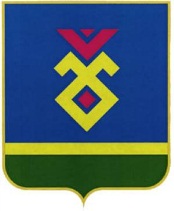 СОВЕТ СЕЛЬСКОГО ПОСЕЛЕНИЯИГЛИНСКИЙ СЕЛЬСОВЕТМУНИЦИПАЛЬНОГО РАЙОНАИГЛИНСКИЙ РАЙОНРЕСПУБЛИКИ БАШКОРТОСТАН452410, Иглин ауылы, Ленин урамы, 97Тел. (34795)  2-13-96, факс 2-26-27e-mail: iglino_selsovet@mail.ru452410, с. Иглино, ул. Ленина, 97Тел. (34795) 2-13-96, факс 2-26-27e-mail: iglino_selsovet@mail.ru?арарРешение       Приложение №1                                                                        к  решению Совета  сельского  поселения Иглинский сельсовет                                                                        к  решению Совета  сельского  поселения Иглинский сельсовет                                                                        к  решению Совета  сельского  поселения Иглинский сельсовет                                                                        к  решению Совета  сельского  поселения Иглинский сельсоветмуниципального района                                                                                                      Иглинский район Республики  Башкортостан                                                                                                     Иглинский район Республики  Башкортостан                                                                                                     Иглинский район Республики  Башкортостан                                                                                                     Иглинский район Республики  Башкортостан №35 от 5 ноября 2015 г. Отчет об исполнении бюджета сельского поселения Иглинский сельсовет муниципального района Иглинский район за 9 месяцев 2015 годОтчет об исполнении бюджета сельского поселения Иглинский сельсовет муниципального района Иглинский район за 9 месяцев 2015 годОтчет об исполнении бюджета сельского поселения Иглинский сельсовет муниципального района Иглинский район за 9 месяцев 2015 годОтчет об исполнении бюджета сельского поселения Иглинский сельсовет муниципального района Иглинский район за 9 месяцев 2015 годв руб.Наименование показателяКлассификацияУточненныйОтчетНаименование показателяКлассификацияплан на  2015 годза 9 месяцев 2015 годаДоходыДоходы42 013 300,0022 488 896,43Налог на доходы физических лиц\1010200000\\\\2 477 000,001 914 142,90Единый сельхоз. налог\1050301001\\\ \40 000,0012 913,33Налог на имущество физических лиц\1060100000\\\\1 420 000,001 061 793,11Земельный налог\1060600000\\\\11 000 000,007 705 132,94Аредная плата за имущество\1110503510\\\\320 000,00139 085,70Прочие доходы от оказания платных услуг (работ)\1130199510\\\\25 000,0029 328,45Денежные взыскания (штрафы) за нарушение правил перевозки крупногабаритных и тяжеловесных грузов по автомобильным дорогам общего пользования местного значения поселений\1163001501\\\\\-3 000,00Прочие неналоговые доходы\1170500000\\\\80 000,00Субвенции бюджетам поселений\2020000000\\\\Дотации бюджетам поселений\2020000000\\\\6 200 000,004 650 000,00Субсидии бюджетам сельских поселений на обеспечение мероприятий по капитальному ремонту многоквартирных домов, переселению граждан из аварийного жилищного фонда и модернизации систем коммунальной инфраструктуры за счет средств, поступивших от государственной корпорации – Фонда содействия реформированию жилищно-коммунального хозяйства\2020208000\\\9 025 800,00Прочии субсидии бюджетам сельских поселений \2020299910\\\\4 401 100,004 401 100,00Прочие межбюджетные трансферты, передаваемые бюджетам поселений\2020401410000\\\\4 630 000,00200 000,00Прочие межбюджетные трансферты, передаваемые бюджетам поселений\20204999100000\\\\700 000,001 184 000,00Прочие безвозмездные поступления в бюджеты сельских поселений от бюджетов муниципальных районов\2020905410\\\\\1 694 400,001 194 400,00РасходыРасходы42 335 300,0019 890 088,20Общегосударственные вопросы\0102\\\\\603 000,00523 766,22Общегосударственные вопросы\0104\\\\9 861 043,006851235Обеспечение пожарной безопасности\0309\\\\\1 005 400,00688 531,24Обеспечение пожарной безопасности\0310\\\\\1 073 000,00489 261,14Благоустройство\0409\\\\\5 030 000,00929 998,92Жилищное хозяйство\0501\\\\9 525 800,00Благоустройство\0503\\\\\14 222 657,009845368,29Социальное обеспечение населения\1003\\\\\984400531927,39Физическая культура\1101\\\\3000030000Дефицит бюджета (со знаком минус)Дефицит бюджета (со знаком минус)-322 000,002 598 808,23